UL Student Life 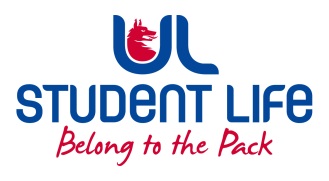  STUDENT EXECUTIVE COMMITTEE REPORT Role / Position:Student AcademicStudent AcademicAuthor:KieranKieranDate:22/09/202222/09/2022Audience :UL Student Council ExecUL Student Council ExecAction:ApproveApproveGoalsGoalsGoalsGoalsMain GoalsMain GoalsMain GoalsProgress (what have you achieved since the last Council meeting)Learning centre collabWorking hard recruiting council/repsOther Achievements since last CouncilOther Achievements since last CouncilOther Achievements since last CouncilOther Achievements since last CouncilBeginning to work on a GYST Week. Took part in tent talks.Attendance at events/meetings and actions taken or agreedAttendance at events/meetings and actions taken or agreedAttendance at events/meetings and actions taken or agreedAttendance at events/meetings and actions taken or agreedAPRC, SLOS, EHS Faculty board, WG on student feedback mechanisms.Plans before the next meetingPlans before the next meetingPlans before the next meetingPlans before the next meetingAction/work areaAction/work areaAction/work areaWhat I hope to achieveGood relationships with Learning centres Get as many class reps/ council members as possible.Student EngagementStudent EngagementStudent EngagementStudent EngagementType of Engagement (Meeting, event etc)Type of Engagement (Meeting, event etc)Type of Engagement (Meeting, event etc)Purpose and anything to report onPop Ups in the CourtyardClubs and Socs Fair Media engagement and external relationsMedia engagement and external relationsMedia engagement and external relationsMedia engagement and external relationsEngagement (Press, other organisations etc)Engagement (Press, other organisations etc)Engagement (Press, other organisations etc)Purpose and anything to report on N/A